2022 Hutchinson Baseball TournamentMSF QualifierRegistration Form10AA - May 21st11AA - May 21st 12AA - May 22nd $350.00 Entry FeeTeam Name:_____________________________Division:      10AA             11AA              12AA    (circle one – if entering multiple levels, use a separate form for each level / team)Association:_________________________________________________City:_______________________________________________________Team Contact (Coach):________________________________________Phone:_____________________________________________________Cell:_______________________________________________________Address:___________________________________________________State:_____________Zip:_______________Email Address (Required):______________________________________Complete form, make checks payable to HJLBA and send to:Shawn Mathews1619 Mahogany Ct. SW                                                           Hutchinson, MN 55350Entry fees must be received by 5/01/2022 and are non-refundable unless a replacement team is found andregistered.  No spots are confirmed until check is received.Email confirmation will be sent upon receipt of entryform and payment.  Communications will be sent by emailBracket information and tournament rules will be posted onthe HJLBA website at    www.hutchbaseball.comFor more information please contact:Brian Larson(320) 223-2469HJLBAhutchtigerbaseball@gmail.com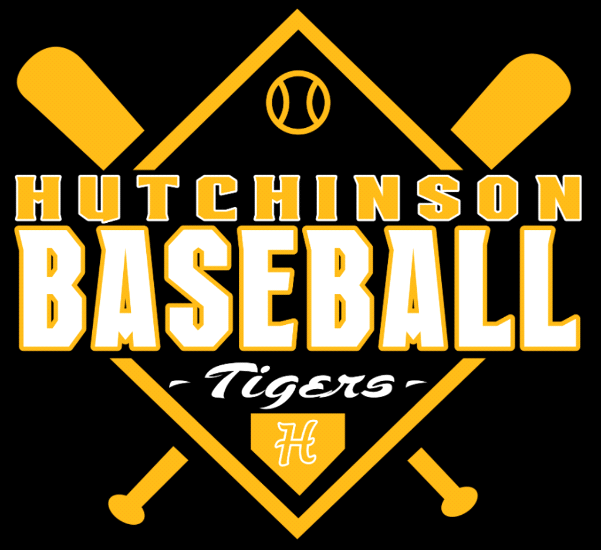 